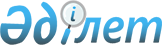 Об упразднении отдельных сел на территории областиПостановление Акимата Алматинской области от 4 октября 2006 года за N 7-22 и решение маслихата Алматинской области от 4 октября 2006 года за N 31-244. Зарегистрировано Департаментом юстиции Алматинской области от 16 ноября 2006 года за N 1973

      В соответствии пунктом 3 статьи 11 Закона Республики Казахстан "Об административно-территориальном устройстве Республики Казахстан", учитывая мнения представительных и исполнительных органов отдельных районов акимат области ПОСТАНОВЛЯЕТ и Алматинский областной маслихат РЕШАЕТ:

       

1. Упразднить нижеперечисленные села отдельных районов, включив население в состав ближайших населенных пунктов того же сельского округа.



      1) по Балхашскому району:

      село подхоз Водник Бакбактинского сельского округа, включив население в состав ближайшего населенного пункта село Бақбақты Бакбактинского сельского округа, село Ақбайлау Балатопарского сельского округа, включив население в состав села Балатопар Балатопарского сельского округа, село Ескі Көктал Коктальского сельского округа, включив население в состав села Көктал Коктальского сельского округа:



      2) по Жамбылскому району:

      село Шилібастау Айдарлинского сельского округа, включив население в состав ближайшего населенного пункта село Айдарлы Айдарлинского сельского округа:



      3) по Карасайскому району:

      село Тасқын Шамалганского сельского округа, включив население в состав села Шамалған Шамалганского сельского округа, село Үшқоңыр Первомайского сельского округа, включив население в состав села Бекболат Первомайского сельского округа;



      4) по Каратальскому району:

      село Пияз Балпыкского сельского округа, включив население в состав села Оян Балпыкского сельского округа;



      5) по Кербулакскому району:

      село Ынтымақ Коксуского сельского округа, включив население в состав села Беріктас Коксуского сельского округа;



      6) по Панфиловскому району:

      село Қаратөбе Улкенагашского сельского округа, включив население в состав села Әулиеағаш Улкенагашского сельского округа;



      7) по Талгарскому району:

      село Березка Алатауского сельского округа, включив население в состав села Шымбұлақ Алатауского сельского округа, село Топай Нуринского сельского округа, включив население в состав села Нұра Нуринского сельского округа.

       

2. Областному управлению статистики (Толепбаев Б.) внести изменения в учет и регистрацию административно - территориальных единиц области.

       

3. Контроль за исполнением данного решения возложить на первого заместителя акима области Долженкова В.А.

       

4. Настоящее совместное постановление акимата Алматинской области и решение Алматинского областного маслихата вводится в действие по истечении десяти календарных дней после дня его первого официального опубликования.      

 Аким

      Алматинской области                        С. Умбетов      Председатель

      сессии Алматинского

      областного маслихата                       М. Мырзагалиев      Секретарь

      Алматинского

      областного маслихата                       А. Сыдык
					© 2012. РГП на ПХВ «Институт законодательства и правовой информации Республики Казахстан» Министерства юстиции Республики Казахстан
				